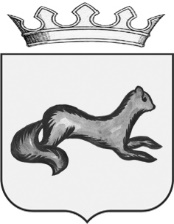 АДМИНИСТРАЦИЯ  ОБОЯНСКОГО РАЙОНА КУРСКОЙ ОБЛАСТИПОСТАНОВЛЕНИЕот 23.04.2021    № 179г. ОбояньВ соответствии со статьей 4 Федерального закона от 21.07.2005 № 115-ФЗ «О концессионных соглашениях» Администрация  Обоянского района  ПОСТАНОВЛЯЕТ:     	1. Утвердить перечень объектов холодного водоснабжения, в отношении которых планируется заключение концессионных соглашений в  2021 году, согласно приложению № 1. 2.  Опубликовать настоящее постановление в «Обоянской газете», разместить на официальном сайте муниципального образования «Обоянский район» в сети Интернет.3. Признать утратившим силу постановление от 31.01.2019 № 75 «Об утверждении перечня объектов, в отношении которых планируется заключение концессионных соглашений».4.  Контроль  исполнения настоящего постановления возложить на заместителя Главы администрации Обоянского района по финансово-экономическому развитию и ЖКХ Губанова Э. В.5. Постановление вступает в силу со дня его подписания.ГлаваОбоянского района                                                                                     В. Жилин8(47141) 2-26-97А.Н. Переверзев									Приложение							к постановлению Администрации                                                              Администрации Обоянского района                                                                  от  23.04.2021 №  179Перечень объектов  водоснабжения, в отношении которых планируется             заключение концессионных соглашений в 2021году.Объекты водоснабжения, расположенные на территории муниципального образования«Афанасьевский сельсовет» Обоянского района Курской области:Объекты водоснабжения, расположенные на территории муниципального образования «Бабинский сельсовет» Обоянского района Курской области:Объекты водоснабжения, расположенные на территории муниципального образования «Башкатовский сельсовет» Обоянского района Курской области:            Объекты водоснабжения, расположенные на территории муниципального образования «Быкановский сельсовет» Обоянского района Курской области:Объекты водоснабжения, расположенные на территории муниципального образования «Гридасовский сельсовет» Обоянского района Курской области:Объекты водоснабжения, расположенные на территории муниципального образования «Каменский сельсовет» Обоянского района Курской области:Объекты водоснабжения, расположенные на территории муниципального образования «Котельниковский сельсовет» Обоянского района Курской области:Объекты водоснабжения, расположенные на территории муниципального образования «Рудавский сельсовет» Обоянского района Курской области:Объекты водоснабжения, расположенные на территории муниципального образования«Усланский сельсовет» Обоянского района Курской области:Объекты водоснабжения, расположенные на территории муниципального образования «Рыбино-Будский сельсовет» Обоянского района Курской области:Объекты водоснабжения, расположенные на территории муниципального образования «Шевелевский сельсовет» Обоянского района Курской области:Объекты водоснабжения, расположенные на территории муниципального образования «Зоринский сельсовет» Обоянского района Курской области:                            Об утверждении перечня объектов, в отношении      которых планируется заключение концессионных соглашений в 2021 году1Водопроводные сетид. Знобиловка, назначение: 10.1.Сооружения водозаборные,протяженность 2500м.Российская Федерация,Курская область, Обоянский район,Афанасьевский сельсовет,д. Знобиловка1983№ 46:16:110202:179-46/017/2018-3  от 16.07.2018  (собственность муниципальных образований)2Водопроводные сетис. Камынино, назначение: 10.1. Сооружения водозаборные, протяженность 4500м.Российская Федерация, Курская область, Обоянский район,Афанасьевский сельсовет,с. Камынино1984№ 46:16:000000:555-46/017/2018-3  от 16.07.2018  (собственность муниципальных образований)3Водопроводные сетис. Афанасьево, назначение: 10.1.Сооружения водозаборные,протяженность 1700м.Российская Федерация, Курская область, Обоянский район,Афанасьевский сельсовет,с. Афанасьево1989№ 46:16:020501:981-46/017/2018-3  от 16.07.2018  (собственность муниципальных образований)4Скважина, назначение: 10.1. Сооружения водозаборные,глубина 240м.Российская Федерация, Курская область, Обоянский район,с. Камынино, улица Молодежная, д. 22а1986№ 46:16:110101:525-46/017/2018-3  от 16.07.2018  (собственность муниципальных образований)6Башня Рожновского, назначение: 10.1 Сооружения водозаборные,высота 11м.Российская Федерация, Курская область, Обоянский район,с. Камынино, улица Молодежная, д. 22а1986№ 46:16:110101:530-46/017/2019-3  от 24.05.2019  (собственность муниципальных образований)7Скважина, назначение: 10.1. Сооружения водозаборные,глубина 35м.Российская Федерация,Курская область, Обоянский район,Афанасьевский сельсовет1971 46:16:110301:29-46/017/2018-3  от 16.07.2018  (собственность муниципальных образований8Башня Рожновского, назначение: 10.1 Сооружения водозаборные,высота 11м.Курская область, Обоянский район,д. Знобиловкаул. Верхняя Знобиловка, 26а197146:16:110202:178-46/017/2017-3  от 27.12.2017   муниципальная собственность)9Скважина, назначение: 10.1 сооружения водозаборные,глубина 70м.Курская область, Обоянский район,с. Афанасьево,ул. Луговаягод завершения строительства 1989№ 46:16:020501:995-46/017/2020-3  от 07.05.2020  (собственность муниципальных образований)10Башня Рожновского, назначение: 10.1 Сооружения водозаборные,высота 20 м.Курская область, Обоянский район,с. Афанасьево,ул. Луговая1989№ 46:16:020501:1002-46/035/2021-4 от 06.04.2021  (собственность муниципальных образований)№ п/пНаименование объекта и его технико-экономические показателиАдрес расположения объекта,дата постройки / ввода в эксплуатациюСведения о зарегистрированных правах1Водозаборная скважина. № 4448 Сооружения водозаборные, глубина ., кадастровый номер 46:16:030301:27.Курская область, р-н Обоянский,с/с Бабинский, с. Вышнее Бабино, ул. Хутор, д. №10.1968г.Собственность,46:16:030301:27 - 46:46/017-2017-2 от 30.10.2017г.2Водозаборная скважина,№  2580 Сооружения водозаборные, глубина ., кадастровый номер 46:16:030302:16.Курская область, р-н Обоянский, с/с Бабинский, с.Вышнее Бабино, ул. Бугряновка, д. №28.1964г.Собственность,46:16:030302:16- 46:46/017-2017-2 от 30.10.2017г.3Водозаборная скважина.Назначение: 6383 Сооружения водозаборные, глубина ., кадастровый номер 46:16:030302:17.Курская область, р-н Обоянский,с/с Бабинский, с.Нижнее Бабино, ул. Хутор, д. №9.1976г.Собственность,46:16:030302:17 - 46:46/017-2017-2 от 30.10.2017г.4Водопроводная сеть,протяженностью ., диаметр трубы Сооружения коммунального хозяйстваКурская область, р-н Обоянский,с/с Бабинский, с. Вышнее Бабино.1964г.№ 46:16:000000:533-46/017/2018-3  от 31.01.2018  (собственность муниципальных образований)5Водопроводная сеть,протяженностью ., диаметр трубы .Сооружения коммунального хозяйстваКурская область, р-н Обоянский,с/с Бабинский, с. Вышнее Бабино.1976г.№ 46:16:000000:531-46/017/2018-3  от 31.01.2018  (собственность муниципальных образований)6Водопроводная сеть,протяженностью ., диаметр трубы (.).Сооружения коммунального хозяйстваКурская область, р-н Обоянский, с/с Бабинский, с. Нижнее Бабино1968г.№ 46:16:000000:532-46/017/2018-3  от 31.01.2018  (собственность муниципальных образований)7.Водонапорная башня, назначение: 10.1 сооружения водозаборные46:16:030101:251 объем 15 куб.м.Курская область, р-н Обоянский, с/с Бабинский, с. Вышнее  Бабино1980№ 46:16:030101:251-46/017/2019-3  от 18.11.20198.Водонапорная башня, назначение: 10.1 сооружения водозаборные46:16:030101:32 объем 15 куб.м.Курская область, р-н Обоянский, с/с Бабинский, с. Вышнее  Бабино, ул. Хутор1978№ 46:16:030101:32-46/017/2019-3  от 18.11.2019Водонапорная башня, назначение: 10.1 сооружения водозаборные46:16:030302:19 объем 15 куб.м.Курская область, р-н Обоянский, с/с Бабинский, с. Нижнее  Бабино, ул. Хутор1978№ 46:16:030302:19-46/017/2019-3  от 18.11.2019№ п/пНаименование объекта и его технико-экономические показателиАдрес расположения объекта,дата постройки / ввода в эксплуатациюСведения о зарегистрированных правах.1Водозаборная скважина.Назначение: 10.1. Сооружения водозаборные, глубина .Курская область, Обоянский район, Башкатовский с/с, с. Башкатово, ул. Выгон 1а.2004г.Право собственности не зарегистрировано.2Водозаборная скважина.Назначение: 10.1. Сооружения водозаборные, глубина .Курская область, Обоянский район, Башкатовский с/с, с. Косиново, ул. Новоселовка 30.1983г.Право собственности не зарегистрировано.3Водозаборная скважина.Назначение: 10.1. Сооружения водозаборные, глубина .Курская область, Обоянский район, Башкатовский с/с, х. Красная Поляна 1а.1987г.Право собственности не зарегистрировано.4Водонапорная башня.Назначение: 10.1. Сооружения водозаборные, объем . куб.Курская область, Обоянский район, Башкатовский с/с, с. Башкатово, ул. Выгон 1а.2004г.Право собственности не зарегистрировано.5Водонапорная башня.Назначение: 10.1. Сооружения водозаборные, объем  куб.Курская область, Обоянский район, Башкатовский с/с, х. Красная Поляна 1а1987г.Право собственности не зарегистрировано.6Водозаборная резервуар.Назначение: 10.1. Сооружения водозаборные, объем  куб.Курская область, Обоянский район, Башкатовский с/с, с. Косиново,ул. Новоселовка 30.2015гПраво собственности не зарегистрировано.7Водонапорная сеть,протяженностью , диаметр трубопровода , материал асбест.Курская область, Обоянский район, Башкатовский с/с, с. Косиново (ул. 1 Мая, ул. Выгон, ул. Базовка, ул. План, ул. Тутовщина, ул.Ленинка, ул. Новоселовка, ул. Харитоновка).1983г.Право собственности не зарегистрировано.8Водонапорная сеть,протяженностью , диаметр трубопровода , материал асбест.Курская область, Обоянский район, Башкатовский с/с, х. Красная поляна.1987г.Право собственности не зарегистрировано.9Водонапорная сеть,протяженность , диаметр трубопровода .Курская область, Обоянский район, Башкатовский с/с, с. Башкатово (ул. Каменяцкая – протяженность , материал – чугун; ул. Линтяевка, ул. Бакуляцкая, ул. Понизок, ул. Лугачевка, ул. Выгонная, ул. Чебурки, ул. Кукуевка, ул. Бугор – протяженность , материал – асбест).1989г.Право собственности не зарегистрировано.№ п/пНаименование объекта и его технико-экономические показателиАдрес расположения объекта,дата постройки / ввода в эксплуатациюСведения о зарегистрированных правах.1Водозаборная скважина.Назначение: 10.1 Сооружения водозаборные, глубина , кадастровый номер 46:16:060501:21.Курская область, р-н Обоянский,с/с Быкановский, с. Быканово, ул. Центральная.1986г.Право собственности не зарегистрировано.2Водозаборная скважина.Назначение: 10.1 Сооружения водозаборные, глубина ., кадастровый номер 46:16:060501:20Курская область, р-н Обоянский,с/с Быкановский, с. Быканово, ул. Центральная.1986г.Право собственности не зарегистрировано.3Водозаборная скважина.Назначение: 10.1 Сооружения водозаборные, глубина ., кадастровый номер 46:16:060201Курская область, р-н Обоянский,с/с Быкановский, д. Знаменка, ул. Майская.1983г.Право собственности не зарегистрировано.4Водозаборная скважина.Назначение: 10.1 Сооружения водозаборные, глубина ., кадастровый номер 46:16:060503.Курская область, р-н Обоянский,с/с Быкановский, с. д. Знаменка, ул. Березовка.1982г.Право собственности не зарегистрировано.5Водозаборная скважина.Назначение: 10.1 Сооружения водозаборные, глубина ., кадастровый номер отсутствует.Курская область, р-н Обоянский,с/с Быкановский, с. х. Нагорный, ул. Приовражная.1982г.Право собственности не зарегистрировано.6Водонапорная башня,Назначение: 10.1 Сооружения водозаборные, объем .куб., кадастровый номер отсутствует.Курская область, р-н Обоянский,с/с Быкановский, д. Знаменка, ул. Майская.1986г.Право собственности не зарегистрировано.7Водонапорная башня.Назначение: 10.1 Сооружения водозаборные, объем .куб., кадастровый номер отсутствует.Курская область, р-н Обоянский,с/с Быкановский, с. Быканово, ул. Центральная.2010г.Право собственности не зарегистрировано.8Водонапорная башня.Назначение: 10.1 Сооружения водозаборные, объем .куб., кадастровый номер отсутствует.Курская область, р-н Обоянский,с/с Быкановский, д. Знаменка, ул. Березовка.1982г.Право собственности не зарегистрировано.9Водонапорная башня.Назначение: 10.1 Сооружения водозаборные, объем .куб., кадастровый номер отсутствует.Курская область, р-н Обоянский,с/с Быкановский, х. Нагорный,ул. Приовражная.1982г.Право собственности не зарегистрировано.10Водонапорная башня.Назначение: 10.1 Сооружения водозаборные, объем .куб., кадастровый номер отсутствует.Курская область, р-н Обоянский,с/с Быкановский, п. Пасечный, ул. Садовая.1978г.Право собственности не зарегистрировано.11Водонапорная башня.Назначение: 10.1 Сооружения водозаборные, объем .куб., кадастровый номер отсутствует.Курская область, р-н Обоянский,с/с Быкановский, п. Пасечный, ул. Садовая.2012г.Право собственности не зарегистрировано.12Водопроводная сеть,протяженностью ., диаметр трубы .Курская область, р-н, Обоянский,с/с Быкановский, с. Быканово, ул. Центральная1977г.Право собственности не зарегистрировано.13Водопроводная сеть,протяженностью ., диаметр трубы .Курская область, р-н, Обоянский,с/с Быкановский, д. Знаменка, ул. Майская.1980г.Право собственности не зарегистрировано.14Водопроводная сеть,протяженностью ., диаметр трубы .Курская область, р-н, Обоянский,с/с Быкановский, д. Знаменка, ул. Березовка.1973г.Право собственности не зарегистрировано.15Водопроводная сеть,протяженностью ., диаметр трубы .Курская область, р-н, Обоянский,с/с Быкановский, д. Знаменка, ул. Солнечная1976г.Право собственности не зарегистрировано.16Водопроводная сеть,протяженностью ., диаметр трубы .Курская область, р-н, Обоянский,с/с Быкановский, п. Пасечный, ул. Садовая.1958г.Право собственности не зарегистрировано.17Водопроводная сеть,протяженностью ., диаметр трубы .Курская область, р-н, Обоянский,с/с Быкановский, х. Нагорный,ул. Приовражная.1980г.Право собственности не зарегистрировано.№ п/пНаименование объекта и его технико-экономические показателиАдрес расположения объекта,дата постройки / ввода в эксплуатациюСведения о зарегистрированных правах.1Водозаборная скважина.Назначение: 10.1 Сооружения водозаборные, глубина ., кадастровый номер 46:16:070401:339.Курская область, р-н Обоянский,с. Гридасово, ул. Выгон.1986г.Собственность, № 46:16:070401:339-46/017/2017-2 от 29.06.2017г.2Водозаборная скважина.Назначение: 10.1 Сооружения водозаборные, глубина ., кадастровый номер 46:16:070401:362.Курская область, р-н Обоянский,с. Гридасово.2010г.Собственность, № 46:16:070401:362-46/017/2017-2 от 29.06.2017г.3Водозаборная скважина.Назначение: 10.1 Сооружения водозаборные, глубина ., кадастровый номер 46:16:070301:95.Курская область, р-н Обоянский,д. Луневка, ул. Вышневка.1988г.Собственность, № 46:16:070301:95-46/017/2017-2 от 29.06.20174Водозаборная скважина,Назначение: 10.1 Сооружения водозаборные, глубина ., кадастровый номер: 46:16:070201:223.Курская область, р-н Обоянский,с. Чекмаревка.2017г.Собственность, № 46:16:070201:223-46/017/2017-2 от 29.06.2017г.5Водозаборная скважина.Назначение: 10.1 Сооружения водозаборные, глубина ., кадастровый номер 46:16:070201:150.Курская область, р-н Обоянский,с. Чекмаревка, ул. Бугряновка.1983г.Собственность, № 46:16:070201:150-46/017/2017-2 от 29.06.2017г.6Водозаборная скважина.Назначение: 10.1 Сооружения водозаборные, глубина ., кадастровый номер 46:16:070201:157.Курская область, р-н Обоянский,с. Чекмаревка, ул. Обороновка.1986г.Собственность, № 46:16:070201:157-46/017/2017- от 29.06.2017г.7Бурение водозаборной геологоразведочной скважины по ул. Выгон для водоснабжения с. Чекмаревка. Назначение 10.1 сооружения водозаборныеКурская область, р-н Обоянский,с. Чекмаревка, ул. Выгон.2017г.Собственность, № 46:16:070504:8-46/017/2019-305 от 12.04.2019г8Водопроводная сеть,протяженностью 1.884 км., диаметр трубы ., кадастровый номер 46:16:000000:528.Курская область, р-н Обоянский,с. Гридасово, ул. Танеевка.2010г.Собственность, 46:16:000000:528-46/017/2019-3 от 15.04.2019г.9Водопроводная сеть,протяженностью ., диаметр трубы (.), кадастровый номер 46:16:000000:523.Курская область, р-н Обоянский,с. Чекмаревка, ул. Бугряновка.1979г.Собственность, 46:16:000000:523-46/017/2019-305 от 12.04.2019г.10Водонапорная башня.Назначение: 10.1 Сооружения водозаборные, объем .куб.Курская область, р-н Обоянский,с. Гридасово, ул. Выгон.1986г.Право собственности не зарегистрировано.11Водонапорная башня.Назначение: 10.1 Сооружения водозаборные, объем .куб.Курская область, р-н Обоянский,с. Гридасово, ул. Танеевка.2010г.Право собственности не зарегистрировано.12Водонапорная башня.Назначение: 10.1 Сооружения водозаборные, объем .куб.Курская область, р-н Обоянский,д. Луневка ул. Вышневка.1988г.Право собственности не зарегистрировано.13Водонапорная башня.Назначение: 10.1 Сооружения водозаборные, объем .куб.Курская область, р-н Обоянский,с.Чекмаревка, ул. Выгон .2007г.Право собственности не зарегистрировано.14Водонапорная башня.Назначение: 10.1 Сооружения водозаборные, объем .куб.Курская область, р-н Обоянский,Дс. Чекмаревка, ул. Бугряновка.1983г.Право собственности не зарегистрировано.15Водонапорная башня.Назначение: 10.1 Сооружения водозаборные, объем .куб.Курская область, р-н Обоянский,с Чекмаревка, ул. Обороновка.1986г.Право собственности не зарегистрировано.16Водопроводная сеть,протяженностью 4,999 км., диаметр трубы .Назначение 10.1 сооружения водозаборныекадастровый номер 46:16:000000:627Курская область, р-н Обоянский,с. Гридасово, ул. Выгон, ул. Нижняя, ул. Нижневка, ул.Перспективная, ул. Вощаловка1976г.46:16:000000:627-46/017/2019/-3 от 15.04.201917Водопроводная сеть,протяженностью 3,855 км., диаметр трубы (.)Назначение 10.1 сооружения водозаборныекадастровый номер 46:16:000000:627Курская область, р-н Обоянский,д. Луневка, 1979г.46:16:000000:616-46/017/2019/-3 от 15.04.201918Водопроводная сеть,протяженностью 2,555 км., диаметр трубы (.)Назначение 10.1 сооружения водозаборныекадастровый номер 46:16:000000:627Курская область, р-н Обоянский,с. Чекмаревка, ул. Выгон, ул. Молодежная, ул. Маховка, ул. Сыровка1979г.46:16:000000:615-46/017/2019/-3 от 15.04.201919Водопроводная сеть,протяженностью 0.816 км., диаметр трубы .Назначение 10.1 сооружения водозаборныекадастровый номер 46:16:000000:613Курская область, р-н Обоянский,с. Чекмаревка, ул. Шалыновка.1978г.46:16:000000:613-46/017/2019/-3 от 15.04.2019№ п/пНаименование объекта и его технико-экономические показателиАдрес расположения объекта,дата постройки / ввода в эксплуатациюСведения о зарегистрированных правах1Водозаборная скважина.Назначение: 10.1 Сооружения водозаборные, глубина 120.00 м., кадастровый номер 46:16:100102:280.Курская область, р-н Обоянскийс/с Каменский, с. Каменка1985г.Собственность, 46:16:100102:280-46/017-/2018-2 от  20.11.2018г.2Водозаборная скважина.Назначение: 10.1 Сооружения водозаборные, глубина ., кадастровый номер 46:16:100102:28.1Курская область, р-н Обоянский,с/с Каменский, с. Каменка1975г.Собственность, 46:16:050101:315-46/017-/2018-3 от  20.11.2018г.3Водозаборная скважина.Назначение: 10.1 Сооружения водозаборные, глубина ., кадастровый номер 46:16:050101:315.Курская область, р-н Обоянский район, с/с Каменский, с. Бегичево1990г.Собственность, 46:16:050101:315-46/017/2017-1 от 20.11.2018г.4Водозаборная скважина.Назначение: 10.1 Сооружения водозаборные, глубина ., кадастровый номер 46:16:050201:526.Курская область, р-н Обоянский,с/с Каменский, с. Бушмено1975г.Собственность, 46:16:050201:526-46/0117/2018-3 от от 20.11.2018г.5Водозаборная скважина.Назначение: 10.1 Сооружения водозаборные, глубина ., кадастровый номер 46:16:050401:195.Курская область, р-н Обоянский,с/с Каменский с. Картамышево1987г.Собственность, 46:16:050401:195 -46/017/2018-3 от  20.11.2018г.6Водозаборная скважина.Назначение: 10.1 Сооружения водозаборные, глубина Курская область, р-н Обоянский,с/с Каменский, с. Бушмено1974г.В стадии оформления.7Водозаборная скважина.Назначение: 10.1 Сооружения водозаборные, глубина Курская область, р-н Обоянский район,с/с Каменский, с. Бушмено,1975г.В стадии оформления.8Водозаборная скважина.Назначение: 10.1 Сооружения водозаборные, глубина Курская область, р-н Обоянский,с/с Каменский, д. Гремячка1977г.В стадии оформления.9Водозаборная скважина.Назначение: 10.1 Сооружения водозаборные, глубина ., Назначение 10.1 сооружения водозаборныеКурская область, р-н Обоянский,с/с Каменский, с. Коптево1988г.В стадии оформления.10Водопроводная сеть,протяженностью ., диаметр трубы .Назначение 10.1 сооружения водозаборныеКурская область, р-н Обоянский,с/с Каменский, с. Каменка1975г.Собственность: 46:16:000000:611-46/017/2018-3 от 20.11.201811Водопроводная сеть,протяженностью ., диаметр трубы . Назначение 10.1 сооружения водозаборныеКурская область, р-н Обоянский,с/с Каменский, с. Бегичево,1990г.Собственность: 46:16:050101:316-.46/017/2018-3 от 20.11.201812Водопроводная сеть,протяженностью ., диаметр трубы . Назначение 10.1 сооружения водозаборныеКурская область, р-н Обоянский,с/с Каменский, с. Картамышево1987г.Собственность: 46:16:050401:187-46/017/2018-3 от 20.11.201813Водопроводная сеть,протяженностью 5232м., диаметр трубы .Назначение 10.1 сооружения водозаборныеКурская область, р-н Обоянский,с/с Каменский, с. Бушмено1975г.В стадии оформления.14Водопроводная сеть,протяженностью ., диаметр трубы .Назначение 10.1 сооружения водозаборныеКурская область, р-н Обоянский,с/с Каменский, д. Гремячка1977г.В стадии оформления.15Водопроводная сеть,протяженностью ., диаметр трубы  Назначение 10.1 сооружения водозаборныеКурская область, р-н Обоянский,с/с Каменский, с. Коптево1988г.В стадии оформления.16Земельный участок,категория земель: земли населенных пунктов -коммунальное обслуживание, площадь-6065,00 кв.м., кадастровый номер 46:16:100102:278.Курская область, р-н Обоянский,с/с Каменский, с. КаменкаСобственность, 46:16:100102:278- 46/017-/2018-2 от 20.11.2018г.17Земельный участок,категория земель: земли населенных пунктов, вид разрешенного использования-коммунальное обслуживание, площадь -2893кв.м. кадастровый номер 46:16:050101:310.Курская область, р-н Обоянский,с/с Каменский,с.БегичевоСобственность, 46:16:050101:310- 46/017-/2018-3 от 20.11.2018г.18Земельный участок,категория земель: земли населенных пунктов, вид разрешенного использования-коммунальное обслуживание, площадь-3600 кв.м., кадастровый номер 46:16:050201:518.Курская область, р-н Обоянский,с/с Каменский, с. БушменоСобственность, 46:16:050201:518-46/017/2018-3, 20.11.2018г.19Земельный участок,категория земель: земли населенных пунктов, вид разрешенного использования-коммунальное обслуживание, площадь-3600 кв.м., кадастровый номер 46:16:050401:187.Курская область, р-н Обоянский,с/с Каменский, с.КартамышевоСобственность, 46:16:050401:187-46/017/2018-3, 20.11.2018г.20Земельный участокКурская область, р-н Обоянский,с/с Каменский, с. Бушмено.В стадии оформления.21Земельный участокКурская область, р-н Обоянский,с/с Каменский, с. БушменВ стадии оформления.22Земельный участокКурская область, р-н Обоянский,с/с Каменский, д. ГремячкаВ стадии оформления.23Земельный участокКурская область, р-н Обоянский,с/с Каменский, с. КоптевоВ стадии оформления.№ п/пНаименование объекта и его технико-экономические показателиАдрес расположения объекта,дата постройки / ввода в эксплуатациюСведения о зарегистрированных правах1Водопроводная сеть,протяженностью – 2305 м., диаметр трубы . 46:16:120401:435 Назначение 10.1 сооружения водозаборныеКурская обл., Обоянский р-н,Котельниковский с\с,с.Котельниково, ул. Выгонская.1978г.Собственность, 46:16:120401:435-46/017/2020-3, 08.05.2020г.2Водопроводная сеть,протяженностью – 1063 м., диаметр трубы .46:16:000000:520 Назначение 10.1 сооружения водозаборныеКурская обл., Обоянский р-н,Котельниковский с\с,с.Котельниково, ул. Шопина1978г.Собственность, 46:16:000000:520-46/017/2020г-3 от 05.08.2020г.3Водопроводная сеть,протяженностью – 3409 м., диаметр трубы 46:16:000000:519Назначение 10.1 сооружения водозаборныеКурская обл., Обоянский р-н,Котельниковский с\с,с.Котельниково, ул. Центральная1978г.Собственность, 46:16:000000:521-46/017/2020-3 от  08.05.2020г.4Водопроводная сеть,протяженностью – ., диаметр трубы .Курская обл., Обоянский р-н,Котельниковский с\с,с.Котельниково ул. Южная1978г.Собственность, 46:16:000000:521-46/017/2020-3 от  08.05.2020г.5Водозаборная скважина Назначение 10.1 сооружения водозаборные. Глубина 45 м.Курская обл., Обоянский р-н,с\с Котельниковский, с. Котельниково, ул. Выгонская.1976г.Право собственности не зарегистрировано.6Водозаборная скважина. № 8373Назначение: 10,1 Сооружения водозаборные, глубина . 46:16:120507:88Курская обл., Обоянский р-н,с\с Котельниковский, с. Котельниково,тул. Шопина.1984г.Собственность, 46:16:120507:88-46/017/2020-3 от  08.05.2020г.7Водозаборная скважина.Назначение: 10,1 Сооружения водозаборные, глубина .Курская обл., Обоянский р-н,с\с Котельниковский, с. Котельниково, ул. Центральная.1974г.Право собственности не зарегистрировано.8Водозаборная скважина. Назначение: 10,1 Сооружения водозаборные, глубина .Курская обл., Обоянский р-н,с\с Котельниковский, с. Котельниково, ул. Запрудная.1987г.Право собственности не зарегистрировано.9Водозаборная скважина. № 6942Назначение: 10,1 Сооружения водозаборные, глубина 150 м.46:16:120508:51Курская обл., Обоянский р-н,с\с Котельниковский, с. Котельниково, ул. Южная.1978г.46:16:120508:51 – 46/17/2020/-3 от 08.05.202010Водозаборная скважина.Назначение: 10,1 Сооружения водозаборные, глубина .Курская обл., Обоянский р-н,с\с Котельниковский, Х. Дрозды,ул. Центральная1968г.Право собственности не зарегистрировано11Водозаборная скважинаНазначение: 10,1 Сооружения водозаборные, глубина 150 м.46:16:150605:32Курская обл., Обоянский р-н,с\с Котельниковский, с. Полукотельниково, ул. Садовая.1978г.46:16:150605:32 - 46/17/2020/-3 от 08.05.202012Водозаборная скважина,Назначение: 10,1 Сооружения водозаборные, глубина .Курская обл., Обоянский р-н,с\с Котельниковский, с. Полукотельниково, ул. Широкая.1976г.Право собственности не зарегистрировано.13Водозаборная скважина.Назначение: 10,1 Сооружения водозаборные, глубина .Курская обл., Обоянский р-н,с\с Котельниковский, с. Малые Крюки, ул. Красный Кавказ.1981г.Право собственности не зарегистрировано.14Водозаборная скважина.Назначение: 10,1 Сооружения водозаборные, глубина .Курская обл., Обоянский р-н,с\с Котельниковский, с. Малые Крюки, ул. Выгон.1990г.Право собственности не зарегистрировано.15Водозаборная скважина № 7817 Назначение: 10,1 Сооружения водозаборные, глубина .46:16:130601:55Курская обл., Обоянский р-н,с\с Котельниковский,  д. Гремячка.1981г.46:16:130601:55 - 46/17/2020/-3 от 08.05.202016Водозаборная скважина.Назначение: 10,1 Сооружения водозаборные, глубина .Курская обл., Обоянский р-н,с\с Котельниковский, д.Потопахино, ул. Зеленая.1966г.Право собственности не зарегистрировано.17Водозаборная скважина.Назначение: 10,1 Сооружения водозаборные, глубина Курская обл., Обоянский р-н,с\с Котельниковский, д. Потопахино, ул. Зеленая.1975г.Право собственности не зарегистрировано.18Водопроводная сеть,протяженностью – 623 м., диаметр трубы . Назначение: 10,1 Сооружения водозаборные46:16:120401:441Курская обл., Обоянский р-н,Котельниковский  с\с,  с.Котельниково, ул. Запрудная.1987г.46:16:120401:441 - 46/17/2020/-3 от 08.05.202019Водопроводная сеть,протяженностью – ., диаметр трубы .  Капитальный ремонт (замена водопроводной сети) .Курская обл., Обоянский р-н, Котельниковский с\с, х. Дрозды ул. Центральная.1978г.Право собственности не зарегистрировано.20Водопроводная сеть,протяженностью – ., диаметр трубы .Курская обл., Обоянский р-н, Котельниковский с\с, с. Полукотельниково,ул. Садовая.1978г.Право собственности не зарегистрировано.21Водопроводная сеть,протяженностью – 2490 м., диаметр трубы . Назначение: 10,1 Сооружения водозаборные46:16:000000:658Курская обл., Обоянский р-н, Котельниковский с\с, с. Полукотельниково, ул. Широкая.1982г.46:16:000000:658 - 46/17/2020/-3 от 08.05.202022Водопроводная сеть,протяженностью – ., диаметр трубы . Назначение: 10,1 Сооружения водозаборные46:16:000000:659Курская обл., Обоянский р-н, Котельниковский с\с, с. Малые Крюки, ул. Красный Кавказ.1990г.46:16:000000:659 - 46/17/2020/-3 от 08.05.202023Водопроводная сеть,протяженностью – ., диаметр трубы . Назначение: 10,1 Сооружения водозаборные46:16:000000:670Курская обл., Обоянский р-н Котельниковский с\с, с. Малые Крюки, ул. Выгон.1974г.46:16:000000:670 - 46/17/2020/-3 от 08.05.202024Водопроводная сеть,протяженностью – 991 м., диаметр трубы  Назначение: 10,1 Сооружения водозаборные46:16:130601:56Курская обл., Обоянский р-н, Котельниковский с\с, с. Малые Крюки, д. Гремячка.1980г.46:16:130601:56 - 46/17/2020/-3 от 08.05.202025Водопроводная сеть,протяженностью – ., диаметр трубы .Курская обл., Обоянский р-н, Котельниковский с\с, д. Потопахино, ул. Зеленая.1966г.Право собственности не зарегистрировано.26Водонапорная башня.Назначение: 10,1. Сооружения водозаборные, объём .куб.Курская обл., Обоянский р-н,с\с Котельниковский, с. Котельниково, ул. Выгонская.1976г.Право собственности не зарегистрировано.27Водонапорная башня.Назначение: 10,1. Сооружения водозаборные, объём .куб.Курская обл., Обоянский р-н,с\с Котельниковский, с. Котельниково, ул. Шопина.1984г.Право собственности не зарегистрировано.28Водонапорная башня.Назначение: 10,1. Сооружения водозаборные, объём .куб.Курская обл., Обоянский р-н,с\с Котельниковский, с. Котельниково, ул. Центральная1974г.Право собственности не зарегистрировано.29Водонапорная башня.Назначение: 10,1.Сооружения водозаборные, объём .куб.Курская обл., Обоянский р-н,с\с Котельниковский, с. Котельниково,ул. Запрудная.1987г.Право собственности не зарегистрировано.30Водонапорная башня.Назначение: 10,1. Сооружения водозаборные, объём .куб.Курская обл., Обоянский р-н,с\с Котельниковский, с. Котельниково, ул. Южная.1978гПраво собственности не зарегистрировано.31Водонапорная башня.Назначение: 10,1. Сооружения водозаборные, объём .куб.Курская обл., Обоянский р-н,с\с Котельниковский, х. Дрозды,ул. Центральная1968г.Право собственности не зарегистрировано.32Водонапорная башня.Назначение: 10,1. Сооружения водозаборные, объём .куб.Курская обл., Обоянский р-н,с\с Котельниковский, с. Полукотельниково, ул. Садовая.1978г.Право собственности не зарегистрировано.33Водонапорная башня.Назначение: 10,1. Сооружения водозаборные, объём .куб.Курская обл., Обоянский р-н,с\с Котельниковский, с. Полукотельниково, ул. Широкая.1976г.Право собственности не зарегистрировано.34Водонапорная башня.Назначение: 10,1. Сооружения водозаборные, объём .куб.Курская обл., Обоянский р-н,с\с Котельниковский, с. Малые Крюки, ул. Красный Кавказ.1981г.Право собственности не зарегистрировано.35Водонапорная башня.Назначение: 10,1. Сооружения водозаборные, объём .куб.Курская обл., Обоянский р-н,с\с Котельниковский, с. Малые Крюки, ул. Выгон.1990г.Право собственности не зарегистрировано.36Водонапорная башня.Назначение: 10,1. Сооружения водозаборные, объём .куб.Курская обл., Обоянский р-н.с\с Котельниковский, с. Малые Крюки, д. Гремячка.1981г.Право собственности не зарегистрировано.37Водонапорная башня.Назначение: 10,1. Сооружения водозаборные, объём .куб.Курская обл., Обоянский р-н.с\с Котельниковский, д.Потопахино,ул. Зеленая.1966г.Право собственности не зарегистрировано.38Водонапорная башня,Назначение: 10,1. Сооружения водозаборные, объём .куб.Курская обл., Обоянский р-н,с\с Котельниковский, д. Потопахино,ул. Зеленая.1975г.Право собственности не зарегистрировано.39Водозаборная скважина № 6346Назначение: 10,1 Сооружения коммунального хозяйства, глубина 100 м.46:16:150605:33Курская обл., Обоянский р-н,с\с Котельниковский,  1976г.46:16:150605:33 - 46/17/2020/-3 от 08.05.202040Водозаборная скважина № 4250Назначение: 10,1 Сооружения коммунального хозяйства, глубина 215 м.46:16:120506:29Курская обл., Обоянский р-н,с\с Котельниковский,  1968г46:16:120506:29 - 46/17/2020/-3 от 08.05.2020№ п/пНаименование объекта и его технико-экономические показателиАдрес расположения объекта,дата постройки / ввода в эксплуатациюСведения о зарегистрированных правах1Водозаборная скважина№ 10441.Назначение 10.1 сооружения водозаборные, глубина , кадастровый номер 46:16:170201:431.Курская область, Обоянский район, п. Рудавский, ул. Школьная.1985г.Собственность, 46:16:170201:431-46/017/2017-1, от 05.06.2017г.2Водозаборная скважина№ 6031.Назначение 10.1 сооружения водозаборные, глубина , кадастровый номер 46:16:170101:394.Курская область, Обоянский район, с. Кулига, ул. Молодежная.1991г.Собственность, 46:16:170101:394-46/017/2017-1, от 24.05.2017г.3Водозаборная скважина№ 9139.Назначение 10.1 сооружения водозаборные, глубина , кадастровый номер 46:16:170301:394.Курская область, Обоянский район, с. Рудавец, ул. Поповка.1988г.Собственность, 46:16:170301:718-46/017/2017-1, от 24.05.2017г.4Водозаборная скважина№ 10337.Назначение 10.1 сооружения водозаборные, глубина .Курская область, Обоянский район, с. Стрелецкое, ул. Прицепиловка.2005г.Право собственности не зарегистрировано, отказ в регистрации от 23.05.2017г. № 46/017/002/2017-1080.5Водозаборная скважина№ 2.Назначение 10.1 сооружения водозаборные, глубина .Курская область, Обоянский район, с. Стрелецкое, ул. Прицепиловка.1991г.Право собственности не зарегистрировано.6Водозаборная скважина№ 10421.Назначение 10.1 сооружения водозаборные, глубина Курская область, Обоянский район, с. Пушкарное, ул. Борисово.1969г.Право собственности не зарегистрировано.7Водозаборная скважина.Назначение 10.1 сооружения водозаборные, глубина .Курская область, Обоянский район, с. Пушкарное, ул. Садовая1989г.Право собственности не зарегистрировано.8Водозаборная скважина№ 10411.Назначение 10.1 сооружения водозаборные, глубина .Курская область, Обоянский район, п. Рудавский, ул. Школьная, 14.2010г.Право собственности не зарегистрировано, есть технический паспорт .9Водозаборная скважина№ 10333.Назначение 10.1 сооружения водозаборные, глубина .Курская область, Обоянский район, с. Рудавец,(зерноток, МТФ).1991г.Право собственности не зарегистрировано.10Водопроводная башня.Назначение 10.1 соор.жения водозаборные, объем .куб.Курская область, Обоянский район, с. Стрелецкое, ул. Прицепиловка.2006г.Право собственности не зарегистрировано.11Водонапорная башня.Назначение 10.1 сооружения водозаборные, объем .куб.Курская область, Обоянский район, с. Стрелецкое, ул. Прицепиловка.1980г.Право собственности не зарегистрировано.12Водонапорная башня.Назначение 10.1 сооружения водозаборные, объем .куб.Курская область, Обоянский район, с. Пушкарное, ул. Борисово.2011г.Право собственности не зарегистрировано.13Водонапорная башня.Назначение 10.1 сооружения водозаборные, объем .куб.Курская область, Обоянский район, с. Пушкарное, ул. Садовая.1986г.Право собственности не зарегистрировано.14Водонапорная башня.Назначение 10.1 сооружения водозаборные, объем .куб.Курская область, Обоянский район, п. Рудавский, ул. Школьная.1985г.Право собственности не зарегистрировано.15Водонапорная башня.Назначение 10.1 сооружения водозаборные, объем .куб.Курская область, Обоянский район, с. Кулига, ул..Молодежная.1991г.Право собственности не зарегистрировано.16Водонапорная башня.Назначение 10.1 сооружения водозаборные, объем .куб.Курская область, Обоянский район, с. Рудавец, ул. Поповка1988г.Право собственности не зарегистрировано.17Водонапорная башня.Назначение 10.1 сооружения водозаборные, объем .куб.Курская область, Обоянский район, п. Рудавский, ул. Школьная, 142009г.Право собственности не зарегистрировано.18Водонапорная башня.Назначение 10.1 сооружения водозаборные, объем .куб.Курская область, Обоянский район, с. Рудавец (зерноток, МТФ).2005г.Право собственности не зарегистрировано.19Водопроводные сети,протяженностью ., диаметр трубы ., ., .Курская область, Обоянский район, п. Рудавский.1968г.Право собственности не зарегистрировано.20Водопроводные сети,протяженностью ., диаметр трубы ., ., .Курская область, Обоянский район, с. Кулига.1968гПраво собственности не зарегистрировано.21Водопроводные сети,протяженностью ., диаметр трубы ., ., Курская область, Обоянский район, с. Рудавец.1968г.Право собственности не зарегистрировано.22Водопроводные сети,протяженностью ., диаметр трубы ., ., Курская область, Обоянский район, с. Стрелецкое.1968г.Право собственности не зарегистрировано.23Водопроводные сети,протяженностью ., диаметр трубы ., ., .Курская область, Обоянский район, с. Пушкарное.1968г.Право собственности не зарегистрировано.1Водозаборная скважина.Глубина 40 м.д. Воробьевка, ул. Курносовка, Обоянский район, Курская область. 1969г.В стадии оформления2Водозаборная скважина.Глубина 38 м.д. Анахино, ул. Южная, Обоянский район, Курская область. 1967г.В стадии оформления3Водозаборная скважина.Глубина 40 м.с. Трубеж, ул. Выгон, Обоянский район, Курская область. 1967г.В стадии оформления4Водозаборная скважина.Глубина 36 м.х. Кочегуровка, ул. Ерина, Обоянский район, Курская область. 1978г.В стадии оформления5Водозаборная скважина.Глубина 40 м.с. Трубеж, ул. Молодежная, Обоянский район, Курская область. 1970г.В стадии оформления6Водозаборная скважина.Глубина 36 м.с. Усланка, ул. Центральная (ток), Обоянский район, Курская область. 1976г.В стадии оформления7Водозаборная скважина,Глубина 40 м.с. Усланка, ул. Центральная (школа), Обоянский район, Курская область. 2008г.В стадии оформленияВодозаборная скважина,д. Лунино, ул. Загородница Обоянский район, Курская область. 1969В стадии оформления8Водонапорная башня.Объем 15 м.куб.д. Воробьевка, ул. Курносовка, Обоянский район, Курская область. 1969г.В стадии оформления9Водонапорная башня.Объем 20 м.куб.д. Анахино, ул. Южная, Обоянский район, Курская область. 1967г.В стадии оформления10Водонапорная башня.Объем 27 м.куб.с. Трубеж, ул. Выгон, Обоянский район, Курская область. 1967г.В стадии оформления11Водонапорная башня.Объем 20 м.куб.х. Кочегуровка, ул. Ерина, Обоянский район, Курская область. 1978г.В стадии оформления12Водонапорная башня.Объем 20 м.куб.с. Трубеж, ул. Молодежная, Обоянский район, Курская область. 1970г.В стадии оформления13Водонапорная башня.Объем 15 м.куб.с. Усланка, ул. Центральная (ток), Обоянский район, Курская область. 1976г.В стадии оформления14Водонапорная башняОбъем 27 м.куб.с. Усланка, ул. Центральная (школа), Обоянский район, Курская область. 2008г.В стадии оформления15Водопроводная сеть.Протяженность 1,3 км.,диаметр трубы 110мм.д. Воробьевка, ул. Курносовка, Обоянский район, Курская область. 1969г.В стадии оформления16Водопроводная сеть.Протяженность 2,176 км., диаметр трубы 110 мм.д. Анахино, ул. Южная, ул. Колхозная, Обоянский район, Курская область.В стадии оформления17Водопроводная сеть.Протяженность 7,9 км.,диаметр трубы 110 мм.с. Трубеж, ул. Выгон, Обоянский район, Курская область. 1967г.В стадии оформления18Водопроводная сеть.Протяженность 2,2 км.,диаметр трубы 110мм.х. Кочегуровка, ул. Ерина, Обоянский район, Курская область. 1978г.В стадии оформления19Водопроводная сеть.Протяженность 2,1 км.,диаметр трубы 110 мм.с. Трубеж, ул. Молодежная, Обоянский район, Курская область. 1970г.В стадии оформления20Водопроводная сеть.Протяженность 1,3 км.,диаметр трубы 110 мм.с. Усланка, ул. Центральная (ток), Обоянский район, Курская область. 1976г.В стадии оформления21Водопроводная сеть.Протяженность 4,3 км.,диаметр трубы 110 мм.с. Усланка, ул. Центральная (школа), Обоянский район, Курская область. 2008г.В стадии оформления№ п/пНаименование объекта и его технико-экономические показателиАдрес расположения объекта,дата постройки / ввода в эксплуатациюСведения о зарегистрированных правах1Водозаборная скважина.Назначение: 10.1 Сооружения водозаборные, глубина ., кадастровый номер 46:16:160305:37.Курская область, р-н Обоянский, с/с Рыбино-Будский, сл. Рыбинские Буды, ул. Косухина, 18а.1977г.Собственность, № 46:16:160305:37-46/017/2018-3 от 23.01.2018г.2Водозаборная скважина.Назначение: 10.1 Сооружения водозаборные, глубина ., кадастровый номер 46:16:160201:350.Курская область, р-н Обоянский, с/с Рыбино-Будский, сл. Рыбинские Буды, ул. Новоселовка, 18а.1988г.Собственность, № 46:16:160201:350-46/017/2018-3 от 23.01.2018г.3Водозаборная скважина.Назначение: 10.1 Сооружения водозаборные, глубина ., кадастровый номер 46:16:160202:327.Курская область, р-н Обоянский, с/с Рыбино-Будский, сл. Рыбинские Буды, ул. Холодная Гора. д. 19а.1977г.Собственность, № 46:16:160202:327-46/017/2018-3 от 23.01.2018г.4Водозаборная скважина.Назначение: 10.1 Сооружения водозаборные, глубина ., кадастровый номер 46:16:160203:565.Курская область, р-н Обоянский, с/с Рыбино-Будский, сл. Рыбинские Буды, ул. Хутор, д. 53а.1984г.Собственность, № 46:16:160203:565-46/017/2018-3 от 23.01.2018г.5Водозаборная скважина.Назначение: 10.1 Сооружения водозаборные, глубина ., кадастровый номер 46:16:160202:326.Курская область, р-н Обоянский, с/с Рыбино-Будский, сл. Рыбинские Буды, ул. Ленина,д. 30а.1976г.Собственность, № 46:16:160202:326-46/017/2018-3 от 23.01.2018г.6Водозаборная скважина,Назначение: 10.1 Сооружения водозаборные, глубина ., кадастровый номер 46:16:080401:496.Курская область, р-н Обоянский, с/с Рыбино-Будский, с. Филатово, ул. План, № 38а.1985г.Собственность, № 46:16:080401:496-46/017/2018-3 от 23.01.2018г.7Водозаборная скважина.Назначение: 10.1 Сооружения водозаборные, глубина 180 м., кадастровый номер 46:16:160203:567.Курская область, р-н Обоянский, с/с Рыбино-Будский, сл. Рыбинские Буды, ул. Ленина, 2а.1970г.Собственность, № 46:16:160203:567-46/017/2018-3 от 23.01.2018г.8Водонапорная башня.Назначение: 10.1 Сооружения водозаборные, объем .куб.Курская область, р-н Обоянский, с/с Рыбино-Будский, сл. Рыбинские Буды, ул. Новоселовка.1988г.Право собственности не зарегистрировано.9Водонапорная башня.Назначение: 10.1 Сооружения водозаборные, объем .кубКурская область, р-н Обоянский, с/с Рыбино-Будский, сл. Рыбинские Буды, ул. Лисуновка.1977г.Право собственности не зарегистрировано.10Водонапорная башня.Назначение: 10.1 Сооружения водозаборные, объем .куб.Курская область, р-н Обоянский, с/с Рыбино-Будский, сл. Рыбинские Буды, ул. Ленина (ток).1976г.Право собственности не зарегистрировано.11Водонапорная башня.Назначение: 10.1 Сооружения водозаборные, объем .куб.Курская область, р-н Обоянский, с/с Рыбино-Будский, сл. Рыбинские Буды, ул.Ленина (школа)1970г.Право собственности не зарегистрировано.12Водонапорная башня.Назначение: 10.1 Сооружения водозаборные, объем .куб.Назначение: 10.1 Сооружения водозаборные, объем .куб., Адрес: Курская область, р-н Обоянский, с/с Рыбино-Будский, сл. Рыбинские Буды, ул. Хутор.1984г.Право собственности не зарегистрировано.13Водонапорная башня.Назначение: 10.1 Сооружения водозаборные, объем .куб.Курская область, р-н Обоянский, с/с Рыбино-Будский, с. Филатово ул. План.1985г.Право собственности не зарегистрировано.14Водонапорная башня.Назначение: 10.1 Сооружения водозаборные, объем .куб.Курская область, р-н Обоянский, с/с Рыбино-Будский, с Долженково, ул. Никеевка1981г.Право собственности не зарегистрировано.15Водонапорная башня.Назначение: 10.1 Сооружения водозаборные, объем .куб.Курская область, р-н Обоянский, с/с Рыбино-Будский, сл. Рыбинские Буды, ул. Холодная Гора.1977г.Право собственности не зарегистрировано.16Водонапорная башня.Назначение: 10.1 Сооружения водозаборные, объем .куб.Курская область, р-н Обоянский, с/с Рыбино-Будский, с. Рыбинские Буды, ул. Подстанция.1977г.Право собственности не зарегистрировано.17Водонапорная сеть,протяженностью 1,402 км., диаметр трубы ., кадастровый номер 46:16:000000:526.Курская область, р-н Обоянский, с/с Рыбино-Будский, сл. Рыбинские Буды, ул. Лисуновка 1977г.Собственность, № 46:16:000000:526-46/017/2018-3 от 23.01.2018г.18Водопроводная сеть,протяженностью 0,545 км., диаметр трубы (.).  кадастровый номер 46:16:160203:586.Курская область, р-н   Обоянский,с/с Рыбино-Будский, сл. Рыбинские Буды, ул. Хутор.1984г.Собственность, № 46:16:160203:586-46/017/2018-3 от 23.01.2018г.19Водозаборная скважина.Назначение: 10.1 Сооружения водозаборные, глубина .Курская область, р-н Обоянский, с/с Рыбино-Будский, с. Долженково, ул. Никеевка.1981г.Право собственности не зарегистрировано.20Водозаборная скважина.Назначение: 10.1 Сооружения водозаборные, глубина .Курская область, р-н Обоянский, с/с Рыбино-Будский, сл. Рыбинские Буды, ул. Подстанция.1977г.Право собственности не зарегистрировано.21Водопроводная сеть,протяженностью ., диаметр трубы .Курская область, р-н Обоянский, с/с Рыбино-Будский, сл. Рыбинские Буды, ул. Новоселовка.1988г.Право собственности не зарегистрировано.22Водопроводная сеть,протяженностью ., диаметр трубы (.50мм, 50мм).Курская область, р-н Обоянский, с/с Рыбино-Будский, сл. Рыбинские Буды, ул. Ленина (ток).1976г.Право собственности не зарегистрировано.23Водопроводная сеть,протяженностью ., диаметр трубы (100мм.).Курская область, р-н Обоянский, с/с Рыбино-Будский, сл. Рыбинские Буды, ул. Ленина (школа).1970г.Право собственности не зарегистрировано.24Водопроводная сетьпротяженностью ., диаметр трубы .Курская область, р-н Обоянский, с/с Рыбино-Будский, с. Филатово ул. План.1985г.Право собственности не зарегистрировано.25Водопроводная сеть, протяженностью ., диаметр трубы (., ., .).Курская область, р-н Обоянский, с/с Рыбино-Будский, с. Долженково ул. Никеевка.1981г.Право собственности не зарегистрировано.26Водопроводная сеть,протяженностью ., диаметр трубы .Курская область, р-н Обоянский, с/с Рыбино-Будский, ул. Холодная Гора.1977г.Право собственности не зарегистрировано.27Водопроводная сеть,протяженностью ., диаметр трубы ( .)Курская область, р-н Обоянский, с/с Рыбино-Будский, сл. Рыбинские Буды ул. Подстанция.1975г.Право собственности не зарегистрировано.20Водопроводная сеть.Протяженность ., диаметр трубы 110мм.с. Усланка, ул. Центральная (ток), Обоянский район, Курская область.1976г.В стадии оформления21Водопроводная сеть.Протяженность ., диаметр трубы 110мм.с. Усланка, ул. Центральная (школа), Обоянский район, Курская область.2008г.В стадии оформления№ п/пНаименование объекта и его технико-экономические показателиАдрес расположения объекта,дата постройки / ввода в эксплуатациюСведения о зарегистрированных правах1Водонапорная башня.Назначение: 10.1 Сооружения водозаборные, объем .куб..Курская область, р-н Обоянский, с/с Шевелевский, с. Шевелево1985г.Право собственности не зарегистрировано.2Водонапорная башня.Назначение: 10.1 Сооружения водозаборные, объем .куб.Курская область, р-н Обоянский, с/с Шевелевский, д. Старая Кривцовка1968г.Право собственности не зарегистрировано.3Водопроводная сеть,протяженностью ., диаметр трубы .Курская область, р-н Обоянский,с/с Шевелевский, с. Шевелево 1985г.Право собственности не зарегистрировано.4Водопроводная сеть,протяженностью ., диаметр трубы .Курская область, р-н Обоянский, с/с Шевелевский, д. Старая Кривцовка1968г.Право собственности не зарегистрировано.№ п/пНаименование недвижимого имуществаАдрес (местоположение) недвижимого имуществаСведения о зарегистрированных правах1Земельный участок, категория земель: земли населенных пунктов, вид разрешенного использования: для размещения объектов инженерной инфраструктурыКурская обл., Обоянский р-н, п. Пригородный, ул. Центральная731 кв.м.46:16:090101:1170-46/017/2019-3 от 18.11.20192Скважина №1, назначение: хозяйственно-питьевое водоснабжение, глубина 80 м.Курская обл., Обоянский р-н, п. Пригородный, ул. Центральная. 1969г.46:16:090101:1167-46/017/2019-3 от 18.11.20193Водозаборная башня, назначение: 3) Cооружения гидротехнические, 18 куб.м.Курская область, Обоянский район, п. Пригородный, ул. Центральная   1954г.46:16:090101:1174-46/017/2018-3 от 18.01.20184Земельный участок, категория земель: земли населенных пунктов, вид разрешенного использования: для размещения объектов инженерной инфраструктурыКурская обл., Обоянский р-н, п. Пригородный, ул. Мичурина, 406 кв.м.46:16:090101:1169-46/017/2020-1 от 26.06.20205Скважина №2, назначение: хозяйственно-питьевое водоснабжение, глубина 110 м.Курская обл., Обоянский р-н, п. Пригородный, ул. Мичурина, 1979г.46:16:090101:1168-46/017/2019-3 от 18.11.20196Скважина №3, назначение: водоснабжение центральной усадьбы, глубина 105 м.Курская область, Обоянский район, п. Пригородный, Новый переулок, 1978 г.46:16:090101:1172-46/017/2017-3 от 21.07.20177Земельный участок, категория земель: земли населенных пунктов, вид разрешенного использования: коммунальное обслуживаниеКурская область, Обоянский район,п. Пригородный, ул. Солнечная, 280 кв.м.46:16:090101:1188-46/017/2019-1 от 21.05.20198Водонапорная башня № 3, назначение: сооружения гидротехнические , 18 куб.м.Курская область, Обоянский район, п. Пригородный, ул. Солнечная, 1978 г.46:16:090101:1189-46/017/2019-3 от 16.04.20199Земельный участок, категория земель: земли населенных пунктов, вид разрешенного использования: коммунальное обслуживаниеКурская область, Обоянский район, п. Пригородный, ул. Солнечная. 288 кв.м.46:16:090101:1197-46/035/2021-1 от 23.03.202110Водонапорная башня № 2, назначение: 10.1. сооружения водозаборные, 18 куб.м.Курская область, Обоянский район, п. Пригородный, ул. Солнечная. 1970г.46:16:090101:1200-46/035/2020-3 от 29.10.202011Скважина №1, назначение: хозяйственно-питьевое водоснабжение. 120 м.Курская обл., Обоянский р-н, с. Зорино, ул. Октябрьская. 1986г.46:16:090602:57-46/017/2018-3 от 14.08.201812Артезианская скважина № 2, 10.1. сооружения водозаборные, глубина 120 м.Курская обл., Обоянский р-н, с. Зорино, ул. Октябрьская. 1986г.46:16:090602:62-46/017/2019-3 от 18.11.201913Земельный участок, категория земель: земли населенных пунктов, вид разрешенного использования: коммунальное обслуживаниеКурская обл., Обоянский р-н, с. Зорино, ул. Октябрьская. 484 кв.м.46:16:090602:65-46/035/2021-1 от 23.03.202114Башня Рожновского с. Зорино, назначение: 10.1. сооружения водозаборные. 18 куб.м.Курская обл., Обоянский р-н, с. Зорино, ул. Октябрьская. 1970г.46:16:090602:67-46/035/2020-3 от 29.10.202015Возозаборная скважина, назначение: 10.1. сооружения водозаборные, 154 м.Курская обл., Обоянский р-н, с. Зорино, ул. Парковая. 1967 г.46:16:090602:63-46/017/2019-3 от 18.11.201916Земельный участок, категория земель: земли сельскохозяйственного назначения, вид разрешенного использования: для сельскохозяйственного производстваКурская область, Обоянский район, с. Зорино, ул. Октябрьская46:16:090602:60-46/035/2021-2 от 01.03.202117Водонапорная башня № 2, назначение: 10.1. сооружения водозаборные, 18 куб.м.Курская обл., Обоянский р-н, с. Зорино, ул. Парковая, 1979 г.46:16:090602:66-46/035/2020-3 от 29.10.202018Земельный участок, категория земель: земли  промышленности, вид разрешенного использования: коммунальное обслуживаниеКурская обл., Обоянский р-н, с. Шипы, ул. Садовая, 400 кв.м.46:16:090603:136-46/035/2021-1 от 14.01.202119Скважина, назначение: 10.1. сооружения водозаборные, 80 м.Курская обл., Обоянский р-н, с. Шипы, ул. Садовая, 1988г.46:16:090603:134-46/017/2019-3 от 18.11.201920Башня водонапорная, назначение: 10.1. сооружения водозаборные, 18 куб.м.Курская обл., Обоянский р-н, с. Шипы, ул. Садовая, 1970г.46:16:090603:137-46/035/2020-3 от 29.10.202021Земельный участок, категория земель: земли населенных пунктов, вид разрешенного использования: коммунальное обслуживаниеКурская обл., Обоянский р-н, х. Пересыпь, ул. Тополевая, 1600 кв.м.46:16:090607:20-46/017/2020-1 от 25.06.202022Артезианская скважина, 223 мКурская обл., Обоянский р-н, х. Пересыпь, ул. Тополевая, 1968 г.46:16:090607:19-46/017/2019-3 от 18.11.201923Башня водонапорная, назначение: 10.1. сооружения водозаборные, 18 куб.м.Курская обл., Обоянский р-н, х. Пересыпь, ул. Тополевая, 198446:16:090607:21-46/035/2020-3 от 29.10.2020